Что такое регулярный паркРЕГУЛЯРНЫЙ САД                                                            Здесь мрамор в зелени белеет,                                                            Здесь чёткий строй живых оград…                                                            Ведёт центральная аллея                                                            Сквозь Старый регулярный сад.                                                           Она широкою стрелою                                                           Берёт за этажом этаж,                                                           Соединяя меж собою                                                           Большой дворец и  Эрмитаж.                                                           Под солнцем – золотом воды                                                                   Блестят зеркальные пруды.                                                           В них Верхней ванны павильон                                                           Из глубины плывёт, как сон.                                                           А рядом смотрит в небосвод                                                           У берега застывший Грот.                                                           Здесь зримо всё… Открыт простор…                                                           И всё вокруг пленяет взор.Евгения Груданова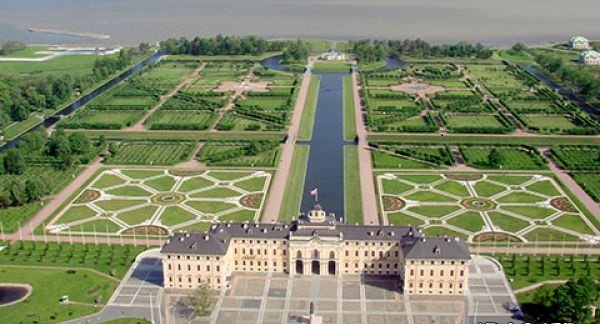 Регулярный парк (или сад; также французский или геометрический парк; иногда «сад в регулярном стиле») — парк, имеющий геометрически правильную планировку.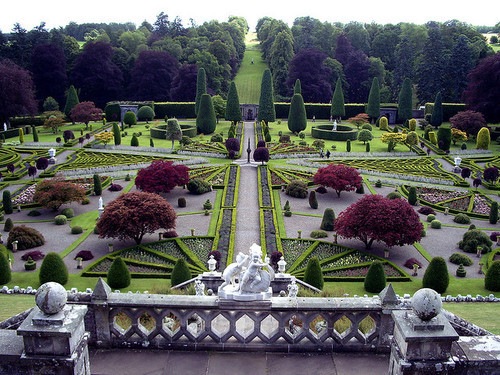 Регулярный парк или сад в регулярном стиле характеризуется прямыми аллеями, являющимися осями симметрии, цветниками, партерами и бассейнами правильной формы, стрижкой деревьев и кустарников с приданием посадкам разнообразных геометрических форм.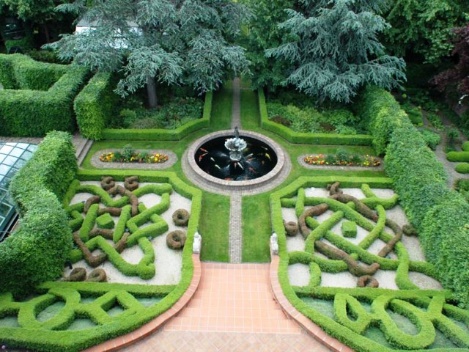 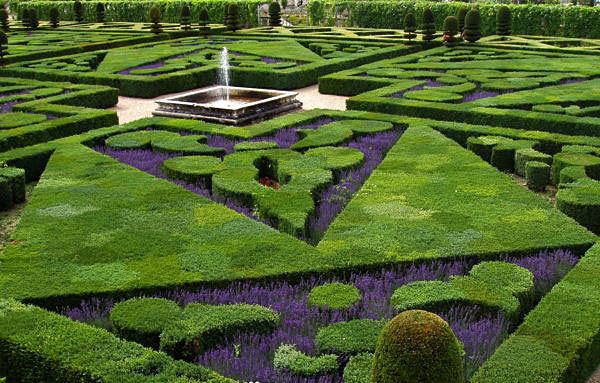 Основные особенности регулярного стиля:наличие оси симметрии в саду;прямые дорожки;геометрические формы (круг, квадрат, шестиугольник, прямоугольник) газонов, клумб, водоемов;использование античной скульптуры и фонтанов;стриженые формы деревьев и кустарников.